DrejebogTitelBremsningens bevægelsesenergiFag NaturfagEmneBremseberegningUddannelsePersonvognsmekanikerForfatter(e)Bent AndersenGrafisk ansvarligSune RybergDato for oprettelse19.11.2019Dato for sidste opdatering19.11.2019Trin 1 - læringsmålKommentar og beskrivelserHvad skal den lærende lære her?Beskriv præcis, hvad den lærende skal kunne eller vide efter at have afkodet visualiseringen sammen med teksten.Overordnet læringsmål: Eleven skal kunne vurdere om en bil overholder det lovmæssige krav om bremselængde for personbilerTekstens læringsmål: Eleven skal kunne benytte 2 formler til at udregne den kinetiske energi for en bremsning. Denne udregning er en del af læringsmaterialet, der skal gennemgås for at det overordnede læringsmål er nået.Hvad er visualiseringens overordnede mål?MotivationInformationTræningVidenViden og træning, med fokus på videnTrin 2 - RammerKommentar og beskrivelserBeskriv målgruppenFaglige og læringsmæssige forudsætningerAlderUddannelseKulturelle aspekterTilgængelighedskravEleverne har gennemgået folkeskolen og grundforløb 1 Alder: 16-25 årTilgængelighedskrav: OrdblindeBeskriv de fysiske rammerGruppearbejdeSelvstændigt arbejdeKlasseundervisningForventet tidsforbrug/periodelængdeSkolearbejdeHjemmearbejdeMaterialet er som udgangspunkt tiltænkt at eleven arbejder selvstændigt derhjemme.Beskriv platformen, der skal indeholde materialetEnheder der benyttes til at tilgå materialetBegrænsninger ift. skærmstørrelserPrintMaterialet skal kunne tilgås via PC og mobil, og mobiladgangen skal vægtes lige så højt som PC.Beskriv praktiske krav til udstyr, formater og deadlinesFilformaterHjælpemidlerLæringsplatformeDeadlinesStatusmøderBrugertestDetaljegradKorrekturLektionerne skal ligge på skolens intranet.Teksten skal kunne læses op for eleven eller speakesUnderviseren Trin 3 – Visuelle kravKommentar og beskrivelserKrav baseret på rammer og læringsmålFarverEffekterStørrelserLayoutTypografiModalitetDet er vigtigt at materialet kan tilgås på mobiltelefon, så vi vil benytte en font, der oftest benyttes på mobile platforme (Roboto eller Open Sans)

I layoutet skal der tages højde for en betydelig mængde scroll. Det kunne evt. gøres ved at lave visualiseringerne klikbare med tydelige navigeringsmuligheder.

Dette vil medføre at visualiseringerne som udgangspunkt bliver interaktive.
Et alternativ kunne være at benytte scroll, som en naturlig vej for eleven til at gennemgå eventuelle udregningerSpecifikke faglige kravVisualisering af dataKrav til størrelserMængden af informationFagbestemte regler, der skal bruges i visualiseringer
Det er nødvendig at benytte præcis de matematiske operatorer, som findes i materialet.MotiverEksisterende visualiseringerKrav til genbrugKrav til motiverDesignlinje fra tidligere materialeIndsæt skitserIndsæt inspiration i form af grafik eller linksModalitetMaterialet skal gerne indledes med en visualisering af bremselængdens forhold til reaktionsevne og bilens bremseevne. (Se vedhæftet motiv)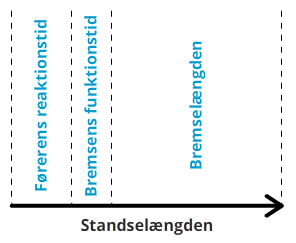 Trin 4 – Den kommunikative strategiKommentar og beskrivelserBeskriv visualiseringen ud fra dens kommunikative strategi(er)DekorativRepræsentativMnemoniskOrganisationRelationelTransformativFortolkendeModalitetTræning -> procedure -> transformativViden -> proces -> transformativEn matematisk udregning er i sig selv et transformativt element, så derfor vil vi benytte visualisering til at vise, hvad der sker med de forskellige dele af formlen undervejs i udregningen.

Selv det visuelle indhold vil være en organisatorisk opstilling af den tekst, der udgør udregningen, og de transformative elementer fremhæves med pile, streger eller farer.

Det vil også være muligt at animere udregningen, for yderligere at understøtte den transformative strategi.Trin 5 – Kognitive principperKommentar og beskrivelserFokusér på primært/vigtigt indholdVi vil benytte streger, bobler, pile og baggrundseffekter til at vise, hvordan de forskellige trin i udregningerne hører sammen.Vi vil foreslå at samtlige trin af udregningen udspecificeres overfor eleven.

vi vil foreslå at udregningen animeres, så udregningens delelementer bevæger sig til næste trin af udregningen
Bring før-viden fra langtidshukommelsen i spil
Reducér belastning af arbejdshukommelsenVi foreslår at der indføres speak til hver af de forskellige trin af udregningen, der beskriver handlingen. Dette kunne også gøres med tekst, men vælges den animerede mulighed, kan der ikke bruges skærmlæsere.
Facilitér opbygning af nye mentale modeller
Overfør læring til anvendelsesområderVi foreslår at der placeres en visualisering i starten af materialet, der viser standselængden opbygget med et stykke vej og et køretøj. På denne måde får vi koblet den virkelige situation med den mere ”abstrakte” matematik
Motivér de lærende til at gennemføre læringsmålVisualiseringen i starten skal gerne give et indblik i de virkelighedsnære konsekvenser af at en bil overholder lovkravene for bremselængder
DifferentieringVi foreslår at give mulighed for at høre tekster og udregningernes trin speaket ved klik på en knap